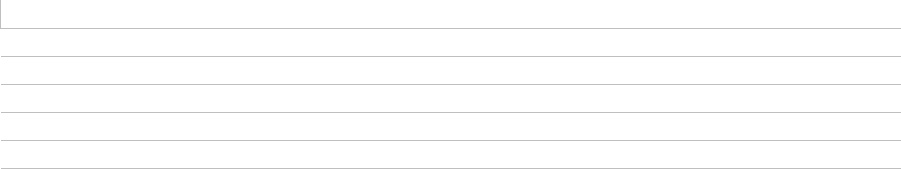 1. Protección y conservación del contenido2. Facilidad de manipulación, llenado, cierre y apertura, recerrado (para fabricante y usuario)3. Grado de adecuación de la información4. Atractivo para la venta5. Diseño gráfico6. Economía de materiales7. Reducción de costos8. Impacto ambiental9. Tecnología, innovación y/o construcción ingeniosFormulario de inscripciónFormulario de inscripciónFormulario de inscripciónFormulario de inscripciónFormulario de inscripciónFormulario de inscripciónFormulario de inscripciónFormulario de inscripciónFormulario de inscripciónFormulario de inscripciónFormulario de inscripciónFormulario de inscripciónNombre del EnvaseNombre del EnvaseNombre del EnvaseCategoríaCategoríaCategoríaCategoríaCategoríaCategoríaCategoríaCategoríaDatos de la empresaDatos de la empresaDatos de la empresaDatos de la empresaDatos de la empresaDatos de la empresaDatos de la empresaDatos de la empresaDatos de la empresaDatos de la empresaDatos de la empresaDatos de la empresaAgencia de diseñoAgencia de diseñoAgencia de diseñoAgencia de diseñoAgencia de diseñoAgencia de diseñoAgencia de diseñoAgencia de diseñoAgencia de diseñoAgencia de diseñoAgencia de diseñoAgencia de diseñoFabricante del envaseFabricante del envaseFabricante del envaseFabricante del envaseFabricante del envaseFabricante del envaseFabricante del envaseFabricante del envaseFabricante del envaseFabricante del envaseFabricante del envaseFabricante del envaseFabricante del productoFabricante del productoFabricante del productoFabricante del productoFabricante del productoFabricante del productoFabricante del productoFabricante del productoFabricante del productoFabricante del productoFabricante del productoFabricante del productoDatos de contactoDatos de contactoDatos de contactoDatos de contactoDatos de contactoDatos de contactoDatos de contactoDatos de contactoDatos de contactoDatos de contactoDatos de contactoDatos de contactoNombre y apellidoNombre y apellidoNombre y apellidoNombre y apellidoCargoCargoCargoCargoCargoCargoCargoTeléfonoTeléfonoInt.CelularCelularCelularCelularCelularCelularCelularEmailEmailEmailEmailEmailEmailEmailEmailEmailEmailEmailEmailWebWebWebWebWebWebWebWebWebWebWebWeb  Acepto las bases y condiciones del concurso Estrella del Sur y declaro que todas las partes involucradas en el diseño, fabricación y comercialización del envase presentado dan su aprobación a esta presentación.  Acepto las bases y condiciones del concurso Estrella del Sur y declaro que todas las partes involucradas en el diseño, fabricación y comercialización del envase presentado dan su aprobación a esta presentación.  Acepto las bases y condiciones del concurso Estrella del Sur y declaro que todas las partes involucradas en el diseño, fabricación y comercialización del envase presentado dan su aprobación a esta presentación.  Acepto las bases y condiciones del concurso Estrella del Sur y declaro que todas las partes involucradas en el diseño, fabricación y comercialización del envase presentado dan su aprobación a esta presentación.  Acepto las bases y condiciones del concurso Estrella del Sur y declaro que todas las partes involucradas en el diseño, fabricación y comercialización del envase presentado dan su aprobación a esta presentación.  Acepto las bases y condiciones del concurso Estrella del Sur y declaro que todas las partes involucradas en el diseño, fabricación y comercialización del envase presentado dan su aprobación a esta presentación.  Acepto las bases y condiciones del concurso Estrella del Sur y declaro que todas las partes involucradas en el diseño, fabricación y comercialización del envase presentado dan su aprobación a esta presentación.  Acepto las bases y condiciones del concurso Estrella del Sur y declaro que todas las partes involucradas en el diseño, fabricación y comercialización del envase presentado dan su aprobación a esta presentación.  Acepto las bases y condiciones del concurso Estrella del Sur y declaro que todas las partes involucradas en el diseño, fabricación y comercialización del envase presentado dan su aprobación a esta presentación.  Acepto las bases y condiciones del concurso Estrella del Sur y declaro que todas las partes involucradas en el diseño, fabricación y comercialización del envase presentado dan su aprobación a esta presentación.  Acepto las bases y condiciones del concurso Estrella del Sur y declaro que todas las partes involucradas en el diseño, fabricación y comercialización del envase presentado dan su aprobación a esta presentación.  Acepto las bases y condiciones del concurso Estrella del Sur y declaro que todas las partes involucradas en el diseño, fabricación y comercialización del envase presentado dan su aprobación a esta presentación.Firma y aclaración(Enviar escaneado a estrelladelsur@envase.org)Firma y aclaración(Enviar escaneado a estrelladelsur@envase.org)Firma y aclaración(Enviar escaneado a estrelladelsur@envase.org)Firma y aclaración(Enviar escaneado a estrelladelsur@envase.org)Firma y aclaración(Enviar escaneado a estrelladelsur@envase.org)Firma y aclaración(Enviar escaneado a estrelladelsur@envase.org)Firma y aclaración(Enviar escaneado a estrelladelsur@envase.org)Firma y aclaración(Enviar escaneado a estrelladelsur@envase.org)Firma y aclaración(Enviar escaneado a estrelladelsur@envase.org)Firma y aclaración(Enviar escaneado a estrelladelsur@envase.org)Firma y aclaración(Enviar escaneado a estrelladelsur@envase.org)Firma y aclaración(Enviar escaneado a estrelladelsur@envase.org)Memoria técnicaMemoria técnicaMemoria técnicaMemoria técnicaMemoria técnicaMemoria técnicaMemoria técnicaMemoria técnicaMemoria técnicaMemoria técnicaMemoria técnicaMemoria técnicaNombre del EnvaseNombre del EnvaseNombre del EnvaseNombre del EnvaseNombre del EnvaseNombre del EnvaseNombre del EnvaseNombre del EnvaseNombre del EnvaseNombre del EnvaseNombre del EnvaseNombre del EnvaseFirma y aclaraciónFirma y aclaraciónFirma y aclaración